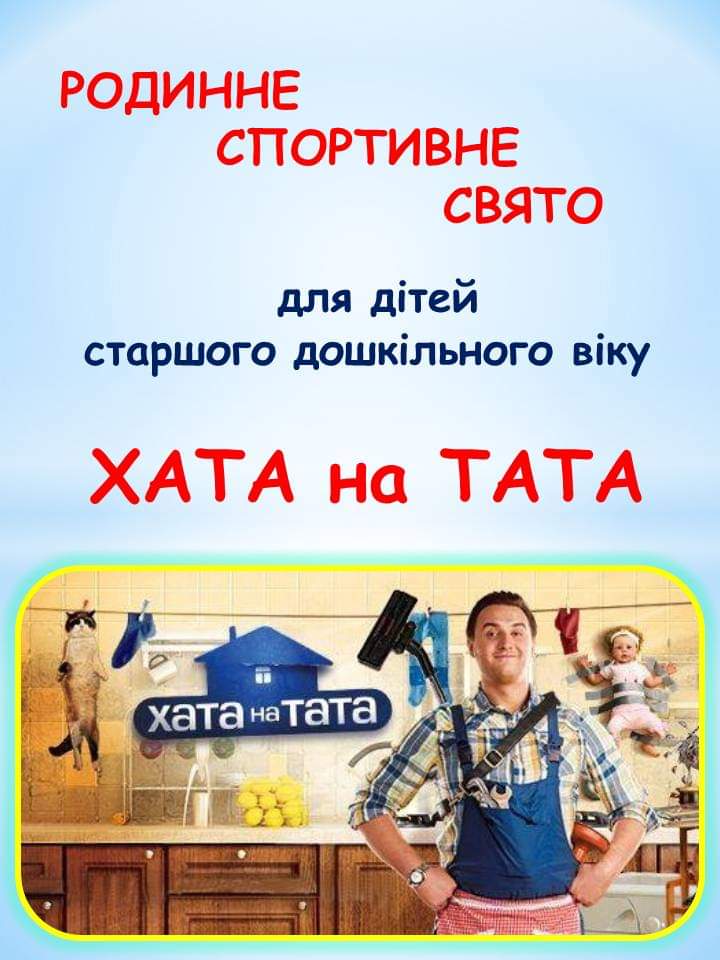 Мета:сприяти активному відпочинку дітей і батьків, залучати до здорового способу життя, розвивати спритність, швидкість, витривалість, формувати у дітей сімейні цінності, виховувати любов до сім’ї, створювати бадьорий , радісний настрій.Матеріал:декорації кімнат, графіки мам, сорочки, гудзики, голки , нитки,Конструктори, шкарпетки, пральні машини, моталочки, пазли, 2 картоплини, 2 виделки, 2 фартушки, сертифікати, подарунки ХідФізінструктор:Сьогодні ми запросили татусів і приготували незвичайний сюрприз. Пропонуємо їм взяти участь у шоу «Хата на тата»Хата на тата повертається не тільки в телеекранах наших телевізорів, а і в нашому садочку.Дитина: Хата на тата – цікава передача,Перевірити татусів, ось її задача.Чи зможуть наші любі тата,Матусю замінити,І батьківської мудростіДітей своїх навчити.Фізінструктор: Сьогодні зібралися тати: Марійки Катеринич—тато ВасильТіми Левчука- тато Віталій Фізінструктор:Ну що ж, починаємо наше шоу. Любі мами, ми сьогодні звільняємо Вас від усіх домашніх справ, і залишаємо хату на тата і звісно на діточок.Як ви гадаєте, вони впораються самі?(Поки мами сідають заходить завідувач і дає графік мами для тат)Завідувач:Зараз ми з вами побачимо, як ви зможете прожити один день по графіку мами.Правила прості. Хто швидше виконає завдання отримає 1 бал. В результаті ми підрахуємо бали і визначимо переможця.А переможець отримає свої заслужені 100 тисяч гривень.Бажаю вам перемоги.Фізінструктор:Вже ви ознайомились з графіком мами, то ж присупаємо до виконання.1 завдання: «Одягни дитину до садочка»Одягає тато сина і тут – прикра несподіванка: відірвався ґудзик від сорочки, треба його пришити і в садочок не спізнитись.2 завдання: «Поміняти постіль»( батьки знімають брудну постіль і надівають чисту)3 завдання: «Прибрати в хаті»( по залі розкидані конструктор різного кольору, за допомогою совка і віника батьки прибирають і кидають у кошик відповідного кольору. В тата в одній руці віник а другою - тримає за руку свою дитину, а дитина тримає совка)Фізінструктор:Чистота- запорука здоров’я. Порядок має бути у всьому. наші тати і діти молодці! Дуже гарно справились з цим завданням!4 завдання: «Велике прання»(тати парують по одній парі носків, а діти носять їх у пральну машину. Хто більше попарує носків)5 завдання:  «Моталочки»Фізінструктор:Ваші діти були маленькими, вони плакали , вередували ,а ви їх заспокоювали. Давайте пригадаємо як це було. Вам потрібно якнайшвидше дати дитині пустушку і заспокоїти її.Фізінструктор:Наші тати вже мабуть стомились жити по графіку мами, і їм треба трохи відпочити.Сідайте, будь ласка на стільчик : руки, ноги хай відпочинуть, а попрацюють ваші голови.6 завдання: «Питання на засипку»( татам задаються питання, що стосуються мам, треба якнайшвидше і найбільше питань відповісти)При затягання нитки в голку, що повинно бути нерухомо: голкаабо нитка? (Голка)Зякого крана не беруть воду? (Зпідйомного)Щотакемелірування? (Фарбуванняокремих прядок волосся)На базарі один покупець купив три кози і заплатив 3 гривні. По чомупішлакожна коза? (По землі)Для чогожінціможезнадобитися ацетон? (Для змивання лаку з нігтів)Пішохідначастинавулиці. (Тротуар)Чипотрібнозмиватифарбу для волоссяпісляїхфарбування? (Так)Як називається невелика сумочка, в якійзберігаютьсяпредмети, необхіднідлямакіяжу? (Косметичка)Пристрій, якийвимірює температуру тіла? (Термометр)Як називаютьквадратниймайданчик для гри в бокс? (Ринг)Як в Україніназивають посаду головидержави? (Президент)Хтомаєнайбільший хобот? (Слон)На якомумузичномуінструментіграє крокодил Гена на день свогонародження? (Гармошка)Чим заправляють салат олів”є? (Майонезом)Скількитваринтягнулоріпку? (3)Фізінструктор:Я буду називативамназвипродуктів, а виповиннішвидковизначити, до якого виду вони належать (м'ясо, птиця, риба, напій, овоч, фрукт і т.д.).Сазан (риба)Фісташки(горіхи)Брусниця (ягода)Хурма (фрукт)Бички(риба)Вишня (ягода)Кавун (ягода)Кокос (горіх)Ківі(фрукт)Квас (напій)Диня(овоч)Чеддер (сир)Рис (крупа)Кумис(напій)Фізінструктор:А давайте заглянемо у наш графік. Що далі будемо робити?7 завдання: «Нагодуй тата»( діти чіпляють слюнявчики і годують картоплею тата)8 завдання: «Подарунок для матусі»( тато з дитиною складають з пазлів великого букета)Фізінструктор:Що ж, наші тати , бачу всі справилися зі своїми завданнями і час мамам вже повертатися , а татам дарувати для них сюрприз.( виходять мами)9 завдання: «Компліменти»(На кожнийкрок,татадаруютьпо черзі мамікомплімент, поки не підійдуть до неї)Фізінструктор: А зараз ми побачимо чи виграли наші тати 100 тисяч гривеньСлово надається нашій завідувачці.( Завідувач вручає сертифікати і подарунки для сімей)Фізінструктор:На цьому наша телешоу- передача закінчується.Дякуємо вам за участь! До нових зустрічей!У добрий час промовим нині,Щастя вам , й вашій родині